Муниципальное автономное общеобразовательное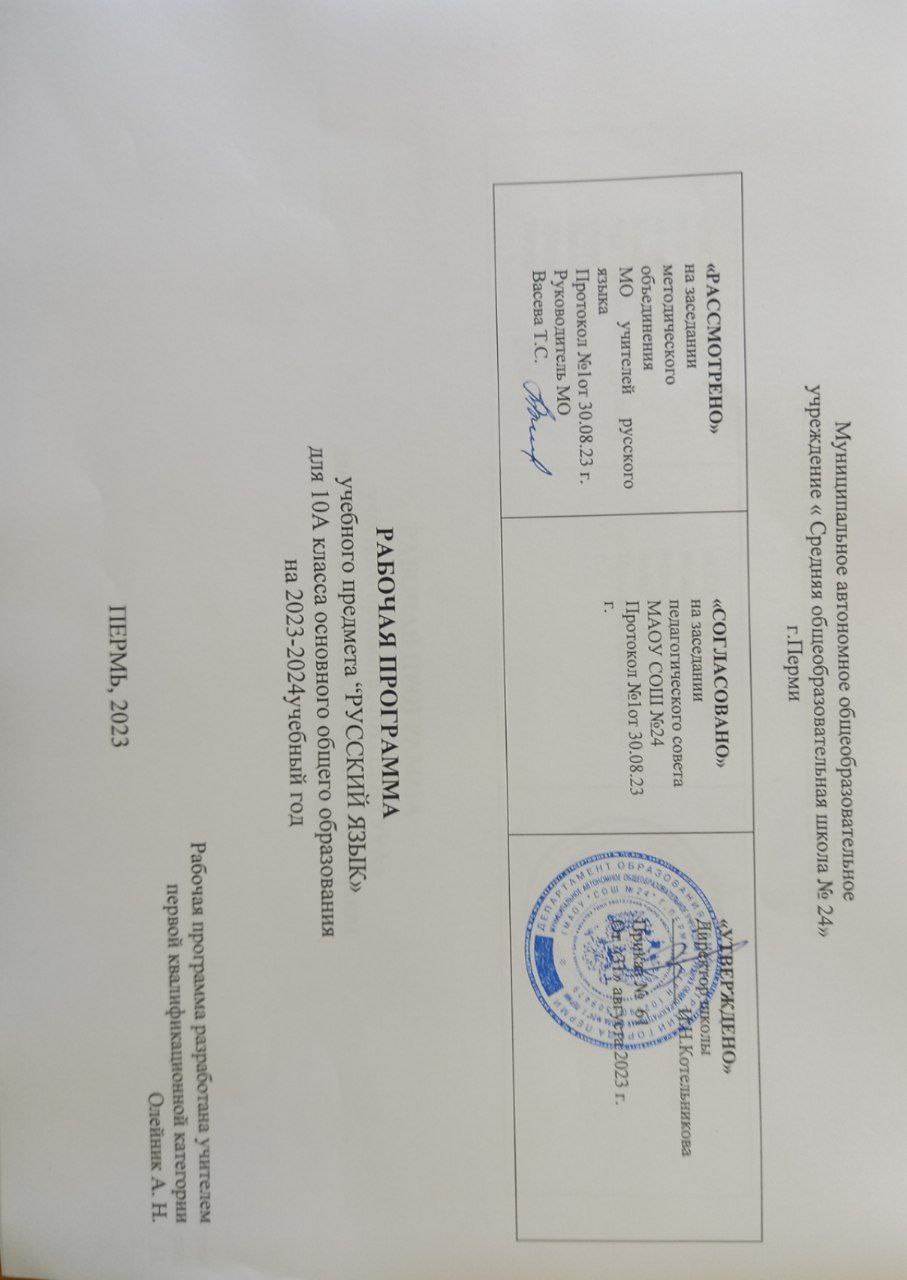 учреждение « Средняя общеобразовательная школа № 24»г.Перми                                      РАБОЧАЯ ПРОГРАММА                                        учебного предмета “РУССКИЙ ЯЗЫК»                                          для 10А класса основного общего образования                                          на 2023-2024учебный годРабочая программа разработана учителемпервой квалификационной категорииОлейник А. Н.ПЕРМЬ, 2023Пояснительная запискаРабочая программа по русскому языку для 10 «А» класса составлена на основе Федерального государственного образовательного стандарта среднего (полного) общего образования, Примерной программы по русскому языку, созданной на основе Федерального государственно го образовательного стандарта, Рабочей программы по русскому языку для 10 – 11 классов для общеобразовательных учреждений под редакцией В.В. Бабайцевой (автор-составитель В.В. Бабайцева), рекомендованной Министерством образования и науки РФ, и на основании Основной общеобразовательной программы среднего (полного) общего образования МАОУ «СОШ №24» г. Перми.Учебный предмет «Русский язык» входит в предметную область «Филология» и является обязательным компонентом базисного учебного плана. Изучение курса рассчитано на 207 ч. (105 учебных часов в 10 классе и 102 учебных часов в 11 классе — 3 ч. в неделю). Завершается освоение курса обязательной государственной (итоговой) аттестацией в форме Единого государственного экзамена (ЕГЭ).Рабочая программа по русскому языку для 10 «А» класса ориентирована на изучение предмета на углублённом уровне. Программа рассчитана на 105 часов (3 часа в неделю).Согласно учебному плану МАОУ СОШ №24 г. Перми на 2022 - 2023 учебный год на изучение русского языка на углублённом уровне в гуманитарном профиле отводится 105 часов, из расчета 3 ч. в неделю.Преподавание ведётся по учебнику для общеобразовательных организаций Бабайцева В.В. Русский язык и литература: Русский язык. Углублённый уровень. 10 – 11 классы: учебник / В.В. Бабайцева. - 7-е издание, стереотип. - М.: Дрофа, 2019. Учебник соответствует Федеральному государственному образовательному стандарту среднего (полного) общего образования, Примерным программам по учебным предметам, русский язык 10 – 11 классы.Изучение русского языка на углублённом уровне среднего (полного) общего образования направлено на достижение следующих целей:углубление знаний о лингвистике как науке; о языке как многофункциональной развивающейся системе; о взаимосвязи основных единиц и уровней языка; о языковой норме, ее функциях;совершенствование умений опознавать, анализировать, сопоставлять, классифицировать языковые явления и факты с учетом их различных интерпретаций; в необходимых случаях давать исторический комментарий к языковым явлениям;развитие способности к социальной адаптации, к речевому взаимодействию; формирование готовности к осознанному образования;воспитание гражданственности и патриотизма; формирование представления о русском языке как духовной, нравственной и культурной ценности народа;применение полученных знаний и умений в собственной речевой практике; совершенствование нормативного и целесообразного использования языка в различных сферах общения.Реализация указанных целей достигается в процессе совершенствования следующих предметных компетенций: коммуникативной, языковой и лингвистической (языковедческой), культуроведческой, которые определяют следующие задачи:углубление знаний о языке как основной системе в общественном явлении, его устройстве, развитии и функционировании;овладение основными нормами русского литературного языка и нормами русского речевого этикета, обогащение словарного запаса и грамматического строя речи;совершенствование способности к анализу и оценке языковых явлений и фактов.В содержании программы реализован актуальный в настоящее время личностно-ориентированный и коммуникативно-когнитивный подход к обучению, что выражается в установлении взаимосвязи между процессом изучения и процессом использования языка. Содержание курса представляет собой единство процесса усвоения основ лингвистики, элементов современной теории речевого общения, теории речевой деятельности и процесса формирования умений нормативного, целесообразного, уместного использования языковых средств в разнообразных условиях общения.Содержание обучения русскому языку на профильном отобрано и структурировано на основе компетентностного подхода: в классах гуманитарного профиля развиваются и совершенствуются языковая и лингвистическая (языковедческая), коммуникативная и культуроведческая компетенции.Языковая и лингвистическая (языковедческая) компетенции – углубление знаний о языке как знаковой системе и общественном явлении, его устройстве, развитии и функционировании; о лингвистике как науке и ученых-русистах; овладение основными нормами русского литературного языка, обогащение словарного запаса и грамматического строя речи учащихся; совершенствование способности к анализу и оценке языковых явлений и фактов, умения пользоваться различными лингвистическими словарями.Коммуникативная компетенция – совершенствование владения всеми видами речевой деятельности и культурой устной и письменной речи; умений и навыков использования языка в различных сферах и ситуациях общения, соответствующих опыту, интересам, психологическим особенностям учащихся старшей школы.Культуроведческая компетенция – осознание языка как формы выражения культуры, национально-культурной специфика русского языка; расширение знаний о взаимосвязи развития языка и истории народа; совершенствование этикетных норм речевого общения, культуры межнационального общения.Независимо от избранной теории и методики обучения определенное внимание должно уделяться каждой из названных компетенций. В то же время углублённый курс русского языка должен обеспечить готовность к получению высшего филологического образования, поэтому приоритетным в данном курсе является формирование и совершенствование лингвистической компетенции учащихся.В связи с этим программа предусматривает углубление знаний о лингвистике как науке; языке как многофункциональной развивающейся системе; взаимосвязи основных единиц и уровней языка; языковой норме, ее функциях; функционально-стилистической системе русского языка; нормах речевого поведения в различных сферах и ситуациях общения.Изучение русского языка на углублённом уровне обеспечивает овладение умениями опознавать, анализировать, сопоставлять, классифицировать языковые явления и факты с учетом их различных интерпретаций; способность в необходимых случаях давать исторический комментарий к языковым явлениям; оценивать языковые явления и факты с точки зрения нормативности, соответствия сфере и ситуации общения; разграничивать варианты норм и речевые нарушения. Углублённый уровень нацеливает на применение полученных учащимися знаний и уменийв собственной речевой практике, в том числе в профессионально ориентированной сфере общения. Важной составляющей курса являет ся лингвистический анализ текста.Содержание курса обусловлено реализацией системно-деятельностного подхода. Полнота и доступность изложения теоретических сведений, характер отбора материала для упражнений, разнообразие видов заданий направлены на формирование коммуникативной, языковой, лингвистической, культуроведческой компетенций как результат освоения содержания курса, на достижение личностных, метапредметных и предметных результатов, обозначенных в Стандарте. Курс русского языка и литературы в 10—11 классах общеобразовательных организаций призван завершить формирование представлений о системе языка, его уровнях и изобразительно-выразительных возможностях, поэтому теоретический материал преподносится крупными блоками. Курс выстроен таким образом, чтобы прослеживалась взаимосвязь между различными разделами науки о языке и складывалось представление о русском языке как о системе, тем самым формировалось системное мышление обучающихся и достигалась полнота единой картины мира, отражённая в максимальном объёме языковых средств, доступных языковой личности для выражения мысли и осознания процессов формирующегося мировоззрения на этапе старшей школы. Особое внимание в данном курсе уделяется подбору текстов из произведений, изучаемых в школе, для лингвистического и литературоведческого анализа.Программа охватывает все разделы русского языка, соединяя традиционный и инновационный аспекты современной методики и технологии обучения русскому языку. Традиционно большое внимание в программе уделяется грамматике, орфографии и пунктуации, так как правописные и аналитико-синтетические навыки работы с языковыми явлениями, безусловно, требуют своего закрепления и развития в старшей школе. Причём этот процесс выстраивается на более высокой методико-дидактической платформе, с учётом возрастных особенностей обучающихся в старшей школе и имеющегося у них комплекса знаний, умений и навыков, компетентностей и универсальных учебных действий, полученных и сформированных на ступени основного общего образования, что обеспечит преемственность между изучением предметов на этих ступенях образования.В программу включён специальный раздел «Культура речи», в котором даны расширяющие сведения об уже известной школьникам дисциплине. Но этот раздел носит характер итогового и обобщающего, даёт возможность учителю и ученикам сознательно поговорить о проблемах правильности речи, ещё раз поставить индивидуальные ориентиры дальнейшего совершенствования речи. А само освоение происходит в течение всего курса обучения. Теоретический материал описывает содержание нормы, практические упражнения позволяют её закрепить, а творческие задания и проблемные вопросы и ситуации — перенести в собственную речевую практику обучающегося. Они вооружают обучающегося навыками самоконтроля за речевым поведением и выбором адекватных речевых средств в их нормативном соответствии. В программе отражены такие темы, как «Основные принципы русской орфографии», «Основные принципы русской пунктуации». Они важны при повторении правил орфографии и пунктуации, так как обеспечивают сознательный подход к изучаемому материалу.Задачи, стоящие перед учебным предметом «Русский язык и литература» в старших классах, успешно решаются в рамках урока и при самостоятельной работе над языковым анализом литературных произведений. Фонетический, морфемный, словообразовательный, морфологический, синтаксический виды анализа базируются на ранее полученных знаниях. Большое место в учебнике отводится орфографическому и пунктуационному анализу, что обеспечивает прочные знания и повышает качество грамотного письма, культуру владения языком, совершенствует умения и навыки нормативного использования языковых средств.Для активизации познавательной деятельности учащихся в программу включены разделы «Из истории русского языкознания», «Культура речи», «Стилистика», изучение которых даёт возможность в первую очередь самостоятельно освоить материал, анализировать тексты разных функциональных стилей, что расширяет лингвистический кругозор, помогает формированию языкового вкуса, углублению знаний о языке.Включение в число заданий исследовательских и проектных работ, проблемных вопросов к текстам упражнений, соотнесение языковой основы литературного текста с его идейным замыслом позволяют планомерно решать поставленные задачи формирования познавательных универсальных учебных действий и готовить обучающихся к непрерывному обучению в течение всей его профессиональной жизни. Большую роль в освоении курса русского языка и литературы играют информационные технологии. Это одно из важнейших условий освоения предложенного обучающимся учебного материала на пике внимания и сосредоточенности.Не менее значимую роль для освоения современного курса русского языка играет вооружение учащихся навыками самостоятельного получения и обработки информации. Электронные образовательные ресурсы, электронные словари, электронные библиотеки, электронные научные и научно-популярные порталы, с одной стороны, как естественное продолжение работы с учебником в ходе освоения программы развивают обучающегося и дают ему возможность в зоне удалённого доступа общаться с мировым сообществом, что становится актуальным в условиях глобализации мирового экономического, политического и образовательного пространств, с другой – требуют от него чёткости в формировании образовательного запроса, краткости и точности в общении, толерантности в выборе языковых средств, культуры личности, которая в интернет-формате напрямую ассоциируется с культурой речи, ибо является единственным маркером собеседника в дистанцированном общении. Поэтому культурно-речевой аспект является основным в изучаемом материале.Курс русского языка и литературы в 10 – 11 классах предполагает освоение предмета с целью формирования у обучающихся посредством освоения системы русского языка целостного представления о мире и формирования общей культуры личности как неотъемлемых составляющих современного выпускника общеобразовательной организации, способного ориентироваться в постоянно изменяющейся действительности, готового к таким изменениям и способного адекватно на основе общечеловеческих ценностей и общественной целесообразности адаптироваться к изменяющейся среде, а также способного самому активно менять условия своей жизни и деятельности на благо себе, обществу и государству как нерасторжимому единству составляющих мира человеческого бытия. Важнейшими результатами освоения курса «Русский язык и литература» являются личностные, метапредметные и предметные результаты.Направленность курса на интенсивное речевое и интеллектуальное развитие создает условия для реализации надпредметной функции, которую русский язык выполняет в системе школьного образования. В результате обучения старшеклассник получает возможность совершенствовать общеучебные умения, навыки, способы деятельности, которые базируются на видах речевой деятельности и предполагают развитие речемыслительных способностей: целенаправленный поиск информации в источниках различного типа, критическое оценивание ее достоверности, передача содержания информации адекватно поставленной цели; развернутое обоснование свой позиции с приведением системы аргументов; осмысленный выбор вида чтения в соответствии с поставленной целью (ознакомительное, просмотровое, поисковое и др.); оценка и редактирование текста; владение основными видами публичных выступление (высказывания, монолог, дискуссия, полемика), следование этическим нормам и правилам ведения диалога (диспута) и т.п.Личностные, метапредметные, предметные результатыУглублённый уровень изучения русского языка в 10 – 11 классах предполагает достижение выпускниками средней (полной) школы следующих личностных, метапредметных и предметных результатов.Личностными результатами освоения выпускниками средней школы программы по русскому языку на углублённом уровне являются:бережное отношение к русскому языку как неотъемлемой части русской культуры, как основе гражданской идентичности; потребность сохранить чистоту русского языка как явления национальной культуры;уважение к своему народу, его прошлому, отражённому в языке;осознание роли русского языка как государственного языка Российской Федерации и языка межнационального общения;осознание своего места в поликультурном мире;сформированность мировоззрения, соответствующего современному уровню развития гуманитарной науки; готовность участвовать в диалоге культур;потребность саморазвития, в том числе речевого, понимание роли языка в процессах познания;готовность к самостоятельной творческой и ответственной деятельности;готовность и способность вести диалог с другими людьми; сформированность навыков сотрудничества;эстетическое отношение к языку и речи, осознание их выразительных возможностей;нравственное сознание и поведение на основе общечеловеческих ценностей.Метапредметными результатами освоения выпускниками средней школы программы по русскому языку на углублённом уровне являются:умение эффективно общаться в процессе совместной деятельности со всеми её участниками, не допускать конфликтов;владение навыками познавательной, учебно-исследовательской и проектной деятельности; использование различных методов познания; владение логическими операциями анализа, синтеза, сравнения;способность к самостоятельному поиску информации, в том числе умение пользоваться лингвистическими словарями;умение критически оценивать и интерпретировать информацию, получаемую из различных источников;владение всеми видами речевой деятельности: говорением, слушанием, чтением и письмом;умение выражать своё отношение к действительности и создавать устные и письменные тексты разных стилей и жанров с учётом речевой ситуации (коммуникативной цели, условий общения, адресата и т. д.);свободное владение устной и письменной формой речи, диалогом и монологом;умение определять цели деятельности и планировать её, контролировать и корректировать деятельность;умение оценивать свою и чужую речь с эстетических и нравственных позиций;умение выбирать стратегию поведения, позволяющую достичь максимального эффекта.Предметными результатамиВыпускник на углублённом уровне научится:воспринимать лингвистику как часть общечеловеческого гуманитарного знания;рассматривать язык в качестве многофункциональной развивающейся системы;распознавать уровни и единицы языка в предъявленном тексте и видеть взаимосвязь между ними;анализировать языковые средства, использованные в тексте, с точки зрения правильности, точности и уместности их употребления при оценке собственной и чужой речи;комментировать авторские высказывания на различные темы (в том числе о богатстве и выразительности русского языка);отмечать отличия языка художественной литературы от других разновидностей современного русского языка;использовать синонимические ресурсы русского языка для более точного выражения мысли и усиления выразительности речи;иметь представление об историческом развитии русского языка и истории русского языкознания;выражать согласие или несогласие с мнением собеседника в соответствии с правилами ведения диалогической речи;дифференцировать главную и второстепенную информацию, известную и неизвестную информацию в прослушанном тексте;проводить самостоятельный поиск текстовой и нетекстовой информации, отбирать и анализировать полученную информацию;оценивать стилистические ресурсы языка;сохранять стилевое единство при создании текста заданного функционального стиля;владеть умениями информационно перерабатывать прочитанные и прослушанные тексты и представлять их в виде тезисов, конспектов, аннотаций, рефератов;создавать отзывы и рецензии на предложенный текст;соблюдать культуру чтения, говорения, аудирования и письма;соблюдать культуру научного и делового общения в устной и письменной форме, в том числе при обсуждении дискуссионных проблем;соблюдать нормы речевого поведения в разговорной речи, а также в учебно-научной и официально-деловой сферах общения;осуществлять речевой самоконтроль;совершенствовать орфографические и пунктуационные умения и навыки на основе знаний о нормах русского литературного языка;использовать основные нормативные словари и справочники для расширения словарного запаса и спектра используемых языковых средств;оценивать эстетическую сторону речевого высказывания при анализе текстов (в том числе художественной литературы).Выпускник на углублённом уровне получит возможность научиться:проводить комплексный анализ языковых единиц в тексте;выделять и описывать социальные функции русского языка;проводить лингвистические эксперименты, связанные с социальными функциями языка, и использовать его результаты в практической речевой деятельности;анализировать языковые явления и факты, допускающие неоднозначную интерпретацию;характеризовать роль форм русского языка в становлении и развитии русского языка;проводить анализ прочитанных и прослушанных текстов и представлять их в виде доклада, статьи, рецензии, резюме;проводить комплексный лингвистический анализ текста в соответствии с его функционально-стилевой и жанровой принадлежностью;критически оценивать устный монологический текст и устный диалогический текст;выступать перед аудиторией с текстами различной жанровой принадлежности;осуществлять речевой самоконтроль, самооценку, самокоррекцию;использовать языковые средства с учетом вариативности современного русского языка;проводить анализ коммуникативных качеств и эффективности речи;редактировать устные и письменные тексты различных стилей и жанров на основе знаний о нормах русского литературного языка;определять пути совершенствования собственных коммуникативных способностей и культуры речи.Требования к уровню подготовки обучающихся 10 классаВ результате изучения русского языка на профильном уровне ученик должензнать/пониматьфункции языка; основные сведения о лингвистике как науке, роли старославянского языка в развитии русского языка, формах существования русского национального языка, литературном языке и его признаках;системное устройство языка, взаимосвязь его уровней и единиц;понятие языковой нормы, ее функций, современные тенденции в развитии норм русского литературного языка;компоненты речевой ситуации; основные условия эффективности речевого общения;основные аспекты культуры речи; требования, предъявляемые к устным и письменным текстам различных жанров в учебно-научной, обиходно-бытовой, социально-культурной и деловой сферах общения;уметьпроводить различные виды анализа языковых единиц; языковых явлений и фактов, допускающих неоднозначную интерпретацию;разграничивать варианты норм, преднамеренные и непреднамеренные нарушения языковой нормы;проводить лингвистический анализ учебно-научных, деловых, публицистических, разговорных и художественных текстов;оценивать устные и письменные высказывания с точки зрения  языкового оформления, эффективности достижения поставленных коммуникативных задач;объяснять взаимосвязь фактов языка и истории, языка и культуры русского и других народов;аудирование и чтениеиспользовать разные виды чтения (ознакомительно-изучающее, ознакомительно-реферативное и др.) в зависимости от коммуникативной задачи;извлекать необходимую информацию из различных источников: учебно-научных текстов, справочной литературы, средств массовой информации, в том числе представленных в электронном виде на различных информационных носителях;владеть основными приемами информационной переработки устного и письменного текста;говорение и письмосоздавать устные и письменные монологические и диалогические высказывания различных типов и жанров в социально-культурной, учебно-научной (на материале изучаемых учебных дисциплин), деловой сферах общения; редактировать собственный текст;применять в практике речевого общения основные орфоэпические, лексические, грамматические нормы современного русского литературного языка; использовать в собственной речевой практике синонимические ресурсы русского языка;применять в практике письма орфографические и пунктуационные нормы современного русского литературного языка;соблюдать нормы речевого поведения в различных сферах и ситуациях общения, в том числе при обсуждении дискуссионных проблем;использовать приобретенные знания и умения в практической деятельности и повседневной жизни для:осознания русского языка как духовной, нравственной и культурной ценности народа; приобщения к ценностям национальной и мировой культуры;углубления лингвистических знаний, расширения кругозора в области филологических наук и получения высшего филологического образования;совершенствования	коммуникативных	способностей;	развития	готовности	к	речевому	взаимодействию,	межличностному	и межкультурному общению, сотрудничеству;увеличения продуктивного, рецептивного и потенциального словаря; расширения круга используемых языковых и речевых средств; совершенствования способности к самооценке через наблюдение за собственной речью;развития	интеллектуальных	и	творческих	способностей,	навыков	самостоятельной	деятельности,	использования	языка	для самореализации, самовыражения в различных областях человеческой деятельности;удовлетворения познавательных интересов в области гуманитарных наук;самообразования и активного участия в производственной, культурной и общественной жизни государства.Содержание учебного предметаФормы организации образовательного процессаС целью достижения качественных результатов образования в процессе реализации данной образовательной программы по курсу русского языка использованы:Формы обучения:урок, типы которого могут быть: уроки усвоения новой учебной информации; уроки формирования практических умений и навыков учащихся; уроки совершенствования и знаний, умений и навыков; уроки обобщения и систематизации знаний, умений и навыков; уроки проверки и оценки знаний, умений и навыков учащихся; помимо этого в программе предусмотрены такие виды учебных занятий как лекции, семинарские занятия, практикумы, конференции, игры, тренинги.Технологии образования:развитие критического мышления через чтение и письмо (РКМЧП), деятельностного метода, метод проектов, игровые, развивающего обучения, обучения в сотрудничестве (групповые технологии), проблемного обучения, развития исследовательских навыков, информационно- коммуникационные, здоровьесбережения, технология уровневой дифференциации, технология мастерских на уроках русского языка илитературы, и другие;Основные методы, используемые в различных сочетаниях:системно-деятельностный подход, личностно-ориентированный подход, дифференцированный подход, словесные, наглядные, практические, индуктивные, дедуктивные, репродуктивные, проблемно-поисковые методы, методы самостоятельной работы и работы под управлением учителя;Формы организации работы учащихся:Индивидуальная.Коллективная:фронтальная;парная;групповая.Виды деятельности учащихся:Устные сообщения;Обсуждения;Мини – сочинения и сочинения;Работа с источниками;Доклады;Защита презентаций;Учебные проекты.Методы мониторинга знаний и умений учащихся:тесты,контрольные работы,устный опрос,творческие работы (рефераты, проекты, презентации) и т.д.Виды контроля:диагностический,текущий,итоговый.Средства обучения:печатные,наглядные,дидактические,графические,технические,аудиозаписи.Литература для учащихсяПеречень учебно-методического обеспеченияБабайцева В. В. Русский язык: 10-11 кл.: Учеб. для общеобраз. учрежд. филологического профиля / В. В. Бабайцева. - М.: Дрофа, 2008- 2011г.г.Информационные ресурсы в интернете http://www.drofa.ru — сайт издательства «Дрофа». http://www.philology.ru — «Филологический портал».http://www.gramma.ru — сайт «Культура письменной речи». http://www.wikipedia.org — универсальная энциклопедия «Википедия». http://www.krugosvet.ru — универсальная энциклопедия «Кругосвет». http://www.rubricon.com — энциклопедия «Рубрикон».http://www.slovari.ru — сайт «Русские словари» (толковые словари, орфографический словарь, словари иностранных слов). http://www.gramota.ru — «Грамота.ру» (справочно-информационный интернет-портал «Русский язык»). http://www.rusword.com.ua— сайт по русской филологии «Мир русского слова».http://www.about-russian-language.com — сайт по культуре речи.http://www.languages-study.com/russian.html — база знаний по русскому языку (бесплатная справочная служба по русскому языку).http://www.etymolo.ruslang.ru — этимология и история слов русского языка (сайт Российской академии наук, Института русского языка имени В. В. Виноградова).http://www.orfografus.ru — видеоуроки русского языка.http://www.wordsland.ru — сайт «Страна слов. Магия языка» (изучение русского языка в игровой форме).http://www.school-collection.edu.ru — единая коллекция цифровых образовательных ресурсов. http://www.urokirus.com — уроки русского языка онлайн (история языка, интересные статьи по филологии, словари, тестирование).http://www.gramota.ru/ - Все о русском языке на страницах справочно-информационного портала. http://www.gramma.ru/- Пишем и говорим правильно: нормы современного русского языка. http://vschool.km.ru/- виртуальная школа Кирилла и Мефодия (русский 5-6) http://www.school.edu.ru/ -Российский образовательный порталhttp://pedsovet.alledu.ru/-Всероссийский августовский педсовет http://schools.techno.ru/- образовательный сервер «Школы в Интернет» http://all.edu.ru/- Все образование Интернетаhttp://www.mediaterra.ru/ruslang/ - теория и практика русской орфографии и пунктуации http://www.rubricon.ru/nsr_1.asp- Новый словарь русского языкhttp://yamal.org/ook/- опорный орфографический компакт по русскому языку (пособие по орфографии) http://www.philology.ru/default.htm Русский филологический порталhttp://www.sokr.ru/ Самый полный словарь сокращений русского языка http://www.rusfam.ru/ Словарь русских фамилий http://www.megakm.ru/ojigov/ Толковый словарь русского языкаhttp://www.ipmce.su/~lib/osn_prav.html - основные правила грамматики русского языка http://urok.hut.ru/Урок. Русский язык для школьников и преподавателей http://www.slova.ru/ Толковый словарь В.И. Даляhttp://www.slovari.ru/lang/ru/ Русские словари. Служба русского языка http://slovar.boom.ru/ Словарь-справочник русского языка http://slovesnik-oka.narod.ru/ Словесникhttp://character.webzone.ru Русское письмо http://www.redactor.ru/ Редактор.ruhttp://likbez.spb.ru/tests/ Тесты по русскому языку http://likbez.h1.ru/ Культура письменной речиКалендарно-тематическое планирование «РАССМОТРЕНО» на заседании                                   методического объединения         МО учителей русского языка             Протокол №1от 30.08.23 г.                                                              Руководитель МО                                                                             Васева Т.С.                                                            «СОГЛАСОВАНО»            на заседании педагогического советаМАОУ СОШ №24Протокол №1от 30.08.23 «УТВЕРЖДЕНО»Директор школы_________ И.Н.КотельниковаПриказ №  61От «31» августа 2023 г.Содержание материалаКоличество часовКоличество часовСодержание материалаПримерная программаРабочаяпрограммаВведение. Роль языка в жизни общества11Вспомним изученное. Повторение в начале года1010Введение в науку о языке. Общие сведения о языке.Язык и речь. Русский язык в современном мире1414Русский язык – один из богатейших языков мира6565Текст1414Типы речи99Устная и письменная формы речи22Русский литературный язык и его нормы66Стили русского литературного языка1010Синонимика русского языка77Культура речи55Роль А.С. Пушкина в истории русского литературного языка33Источники расширения словарного состава современного русского языка88Повторение изученного1111Итоговый контроль44ВСЕГО105105№ п\пНаименование темыСодержание обученияХарактеристика основных видов учебной деятельности1Введение.Роль языка в жизни обществаРусский язык как объект научного изучения. Русистика и ее разделы. Виднейшие ученые- лингвисты и их работы. Основные направления развития русистики в наши дни.Язык как знаковая система и общественноеявление. Языки естественные и искусственные. Языки государственные, мировые, межнационального общения.Основные функции языка. Русский язык в современном мире.Связь между происхождением языка и возникновением человеческого общества, значимость и предназначение языка, понятие национальной культуры в широком её значении, отражение культуры в языке.Формы существования русского национальногоязыка (литературный язык, просторечие, диалект, профессиональные разновидности, жаргон, арго).Знать: русский язык как объект научного изучения. Русистика и ее разделы. Виднейшие ученые- лингвисты и их работы. Основные направления развития русистики в наши дни.Уметь: объяснять взаимосвязь фактов языка и истории, языка и культуры русского и других народов.Поиск нужной информации по заданной теме в источниках различного типа, передача содержания информации адекватно поставленной цели.Знать о речи как форме существования языка и источнике его развития, речевой деятельности, связь между происхождением языка и возникновением человеческого общества, значимость и предназначение языка, понятие национальной куль- туры в широком её значении, отражение культуры в языке.Знать сферы деятельности, в которых русский язык функционирует как государственный; о разновидностях русского языка, составляющих понятие «национальный язык». Осознавать национальное своеобразие русского языка.Уметь видеть самобытность русского национального языка, развернуто обосновывать суждения, приводить доказательства.Знать: формы существования русского национального языка.Уметь: составлять тексты по опорным ключевымсловам.2Вспомним изученное.Классификация фонетических единиц русскогоязыка, отличие звука речи от фонемы, взаимосвязь основных единиц и уровней языка:Знать классификацию фонетических единиц русскогоязыка, отличие звука речи от фонемы, о взаимосвязи основных единиц и уровней языка; совершенствоватьПовторение в начале годаработа над закреплением орфографических действий, связанных с правописанием гласных и согласных в корне слова, закрепление навыков произношения.Роль орфоэпии в устном общении. Произносительные нормы: произношение безударных гласных и не-которых согласных, сочетание со-гласных, некоторых грамматических форм, особенности произношения иноязычных слов, русских имён и отчеств.Фонетическая транскрипция. Объяснение особенностей произношения и написания слова с помощью элементов транскрипции, использование звукописи в художественной речи. Перенос слов.Фонетическая транскрипция. Объяснение особенностей произношения и написания слова с помощью элементов транскрипции, использование звукописи в художественной речи. Принципы (морфологический, фонетический, традиционный, дифференцирующий) русской орфографии.Правописание гласных в корне слова. Проверяемые, непроверяемые безударные гласные. Правописание гласных в корне слова. Проверяемые, непроверяемые безударные гласные. Правописание гласных после шипящих и ц. Орфография. Правописание согласных.Орфография. Значение букв Ъ и Ь в русской графике. Значение букв Е,Ё,Ю,Я. Изобразительные средства фонетики русскогоязыка. Различные виды анализа фонетическихнавыки самостоятельной работы с различными источниками (научно-информативная и справочная литература) анализировать языковые единицы иявления с точки зрения правильности, точности и уместности их употребления, различать сильные и слабые позиции фонем, производить фонетический разбор.Уметь разграничивать варианты норм, преднамеренные и непреднамеренные нарушения языковой нормы, применятьв практике письма нормы употребления прописной буквы,Знать орфоэпические (произносительные) и акцентологические нормы.Уметь применять в практике речевого общения основные орфоэпические нормы современного русского литературного языка, давать в необходимых случаях исторический комментарий к языковымявлениям, извлекать необходимую информацию из справочной литературы.Знать, что такое фонетическая транскрипция, порядок выполнения фонетического разбора. Уметь выполнять звуковой анализ слова с целью объяснения его произношения, написания и для проведения звукового анализа художественного текста.Уметь применять правила переноса слов, оценивать языковые явления и факты с точки зрения нормативности.Знать, что такое фонетическая транскрипция, порядок выполнения фонетического разбора. Уметьвыполнять звуковой анализ слова с цельюединиц. Проверка знания орфографии, орфоэпических норм в формате ЕГЭ.Обобщение полученных в 5 - 9 классах знаний по теме «Лексикология», закрепление навыков правописания. Богатство речи. Однозначность и многозначность слова. Переносное значение слова. Изобразительно-выразительные средства на основе переносного лексического значения.Омонимы, омоформы, омофоны, омографы. Паронимы и их употребление.Неологизмы в русском языке. Авторские неологизмы- окказионализмы. Фразеологизмы. Основные признаки. Источники. Употребление фразеологизмов. Типы антонимов, антитеза.Сферы употребления русской лексики. Лексика общеупотребительная и лексика, имеющая ограниченную сферу употребления. Исконно русская и заимствованная лексика.Старославянизмы, их роль в создании текстов высокого стиля, взаимосвязь фактов языка и истории.Морфемы, передающие информацию о слове. Морфемы корневые и аффиксальные, словоизменительные и словообразовательные. Основные способы словообразования.Правописание морфем с опорой на морфемно- словообразовательный анализ.Морфологические (приставочный, суффиксальный, пиставочно-суффиксальный, бессуффиксный, сложение) и неморфологические(переход из одной части речи в другую) способыобъяснения его произношения, написания и для проведения звукового анализа художественного текста.Уметь применять правила переноса слов, оценивать языковые явления и факты с точки зрения нормативности.Знать основные принципы русской орфографии: фонетический, морфемный, морфологический, традиционный.Уметь соотносить орфограммы с основными принципами орфографии опознавать, анализировать, сопоставлять, классифицировать языковые явления и факты с учетом их различных интерпретаций, развернуто обосновать свою позицию с приведением системы аргументов.Знать основные принципы русской орфографии: фонетический, морфемный, морфологический, традиционный.Уметь соотносить орфограммы с основными принципами орфографии опознавать, анализировать, сопоставлять, классифицировать языковые явления и факты с учетом их различных интерпретаций, развернуто обосновать свою позицию с приведением системы аргументов.Знать основные принципы русской орфографии: фонетический, морфемный, морфологический, традиционный.Уметь соотносить орфограммы с основными принципами орфографии опознавать, анализировать, сопоставлять, классифицировать языковые явления ифакты с учетом их различных интерпретаций,словообразования. Словообразовательный разбор. Основные способы словообразования.Чередование гласных и согласных звуков в корне слова.Правописание безударных гласных корня слова. Чередование гласных в корне слова.Правописание приставок, не изменяющихся и изменяющихся на письме. Правописание приставок пре- и при-.Употребление ы-и после приставок. Правописание сложных слов.Выразительные средства словообразования. Формирование культуры письменной и устной речи. Особенности текстов по стилю и типу.Морфемы, передающие информацию о слове. Основные способы словообразования.Правописание морфем с опорой на морфемно- словообразовательный анализ.Употребление частей речи. Соблюдение норм русского языка. Орфограммы, выбор которых зависит от морфологических условий. Имя существительное. Правописание окончаний и суффиксов имён существительных.Правописание сложных существительных. Морфологические нормы. Употребление норм имени существительного. Имя прилагательное: употребление некоторых форм прилагательных; правописание окончаний и суффиксов имён прилагательных; правописание творительного падежа некоторых фамилий и названий населённых пунктов.Правописание сложных прилагательных.развернуто обосновать свою позицию с приведением системы аргументов.Знать основные условия орфограммы. Знать исключения.Уметь применять в практике письма нормы правописания гласных после шипящих и Ц. Уметь применять в практике письма нормы правописания согласных.Уметь применять в практике письма нормы правописания букв Ъ и Ь. Знать изобразительные средства фонетики русского языка.Уметь использовать их в художественные текстах собственного сочинения. Совершенствовать способность к самооценке на основе наблюдения за собственной речью. Уметь проводить различные виды анализа фонетических единиц, отражать в письменной форме результаты своей деятельности. Уметь видеть, анализировать, исправлять и объяснять ошибки.Уметь толковать значение слова известными способами, производить синонимическую замену слов, употреблять в речи синонимы, антонимы, фразеологизмы.Уметь работать с разными видами лингвистических словарей.Знать лексическое значение слова, однозначность и многозначность слова, изобразительно- выразительные средства на основе переносного лексического значения.Уметь работать с толковым словарем, проводить анализ лексических средств выразительности втексте, создавать собственные художественныеИспользование форм прилагательных в речи. Числительное. Правописание числительных. Использование форм имени числительного в речи. Местоимение. Разряды местоимений.Правописание местоимений. Использование местоимений в речи. Глагол. Суффиксы и окончания глаголов.Правописание глаголов. Использование форм глагола в речи. Причастие. Правописание суффиксов причастий. Употребление причастий. Ошибки в употреблении причастий.Правописание н и нн в прилагательных и причастиях.Деепричастие. Правописание и употребление деепричастий. Ошибки в употреблении деепричастий. Правописание наречий. Слитное, раздельное и дефисное написание наречий.Отличие от других частей речи.Мягкий знак в конце слова после шипящих. Предлоги. Употребление и правописание предлогов. Союзы. Правописание союзов. Правописание частицы не с разными частями речи. Различение частиц не и ни.Правописание: орфография и пунктуация. Разделы и принципы русской орфографии. Основные орфографические нормы русского языка.Принципы русской пунктуации.Основные пунктуационные нормы русского языка.Трудные случаи орфографии и пунктуации.Принципы русской пунктуации.тексты с использованием ИВС, искать информацию в словарях и другой справочной литературе, применять полученные знания в собственной речевой практике, в том числе в профессионально ориентированной сфере общения.Знать омонимы омографы, омофоны, омоформы. Уметь использовать омонимы как лексическое средство выразительности в тексте работать со словарем омонимов, отражать в письменной форме результаты своей деятельности.Знать паронимы.Уметь предупреждать речевые ошибки, связанные с употреблением паронимов, применять в практике речевого общения основные лексические нормы современного русского литературного языка,.оценивать языковые явления и факты с точки зрения соответствия сфере и ситуации общения, применять полученные знания и умения в собственной речевой практике, развернуто обосновать свою позицию с приведением системы аргументов.Знать типы антонимов, антитезу.Уметь использовать синонимы и антонимы как лексическое средство выразительности в тексте, работать со словарем синонимов, антонимов. Знать диалектизмы, жаргонизмы, термины, профессионализмы, стилистические особенности употребления данных видов лексики.Уметь определять лексические особенности текста, опознавать, анализировать, сопоставлять, классифицировать языковые явления и факты с учетом их различных интерпретаций; в необходимыхОсновные пунктуационные нормы русского языка.случаях давать исторический комментарий к языковым явлениям.Знать исконно русскую лексику, старославянизмы, заимствованную лексику. Уметь находить в тексте старославянизмы и видеть их роль в создании текстов высокого стиля, объяснять взаимосвязь фактов языка и истории, работать со словарем иностранных слов, этимологическим словарем. Знать неологизмы. Уметь находить в тексте неологизмы, окказионализмы и видеть их роль в создании текстов, объяснять взаимосвязь фактов языка и истории. Знать основные признаки и источники появления фразеологизмов.Уметь употреблять фразеологизмы в речи, работать со словарями фразеологизмов, оценивать языковые явления и факты с точки зрения нормативности, соответствия сфере и ситуации общения, искать информацию в словарях и другой справочной литературе, расширять круг используемых языковых и речевых средств.Знать правила правописания морфем, морфологический принцип правописания, основные способы образования слов.Уметь использовать морфемный и словообразовательный анализ для правильного правописания.Знать корневую морфему, аффиксальные морфемы, производную–непроизводную основу, простые, сложные, производящие основы, синонимию и антонимию аффиксов.Уметь делать морфемный анализ слова, опознавать, анализировать, сопоставлять, классифицироватьязыковые явления и факты с учетом их различныхинтерпретаций; в необходимых случаях давать исторический комментарий к языковым явлениям, развернуто обосновать свою позицию с приведением системы аргументов. Знать морфологические и неморфологические способы словообразования.Уметь пользоваться словообразовательным словарем, использовать в собственной речевой практике стилистические возможности частей слова, опознавать, анализировать, сопоставлять, классифицировать языковые явления и факты с учетом их различных интерпретаций; в необходимых случаях давать исторический комментарий кязыковым явлениям.Знать порядок словообразовательного разбора. Уметь проводить словообразовательный разбор, анализировать, сопоставлять, классифицироватьязыковые явления и факты с учетом их различных интерпретаций; в необходимых случаях давать исторический комментарий к языковым явлениям. Уметь применять в практике письма нормы правописания безударных гласных, проверяемых и не проверяемых ударением, чередующихся безударных гласных. Углубить знания о языковой норме, ее функциях; овладеть умениями анализироватьязыковые явления и факты с учетом их различных интерпретаций.Углубить знания о языковой норме, ее функциях; овладеть умениями анализировать языковые явления и факты с учетом их различных интерпретаций Уметь применять в практике письма нормыправописания приставок.Уметь применять в практике письма нормы правописания ъ и ь, ы-и после приставок, сложных слов, оценивать языковые явления и факты с точки зрения нормативности, применять знания и навыки в собственной речевой практике, в том числе и профессионально ориентированной сфере общения. Знать словообразовательные средства выразительности речи .Уметь использовать их в практике речевого общения и; уметь выделять (отмечать) изобразительно- выразительные средства и трудные случаи анализаязыковых явлений, расширять круг используемых языковых и речевых средств.Уметь распознавать изученные части речи на основе общего (грамматического) значения, морфологических признаков, , синтаксической роли; использовать в речи, соблюдать нормы, делать правильный выбор орфограмм, которых зависит от морфологических условий. Углубить знания оязыковой норме, ее функциях; овладеть умениями анализировать языковые явления и факты с учетом их различных интерпретацийУметь применять в практике письма нормы правописания суффиксов и окончаний имёнсуществительных, сложных существительных. Уметь применять в практике письма нормы правописания суффиксов и окончаний имён прилагательных, творительного падежа некоторых фамилий и названий населённых пунктов.Углубить знания о взаимосвязи основных единиц языка, языковой норме; уметь оценивать языковыеявления и факты с точки зрения нормативности.Уметь применять в практике письма нормы слитного, дефисного и раздельного написания слов, употреблять в разных формах прилагательные в речи, согласуя их с существительными. Уметь грамотно писать, соблюдать нормы произношения и употреблять, анализируя синтаксическую роль, числительные разных разрядов, правильно строить словосочетания типа «пара носков» «пара чулок» и т.п. Знать: разряды местоимений по значению.Углубить знания о взаимосвязи основных единиц языка, языковой норме; уметь оценивать языковые явления и факты с точки зрения нормативности.Уметь безошибочно писать местоимения, различать приставки НЕ- и НИ- в отрицательных местоимениях, употреблять местоимения в соответствии с литературной нормой.Овладеть умениями опознавать, анализировать, сопоставлять языковые явления и факты с учетом их различных интерпретаций и нормативности.Уметь грамотно писать глаголы, различать однокоренные глаголы и употреблять их в речи, правильно строить и употреблять словосочетания с глаголами и словами, обозначающими оценку действия, употреблять глаголы в этикетных формах выражения просьбы. Уметь правильно писать орфограммы в причастии, употреблять причастия в речи.Овладеть умениями опознавать, анализировать, сопоставлять языковые явления и факты с учетом их различных интерпретаций и нормативности.Уметь опознавать слова с изученной орфограммой,безошибочно писать, группировать слова разныхчастей речи, выделять общее и частное, сопоставлять изученные части речи, употреблять их в речи.Овладеть умениями опознавать, анализировать, сопоставлять языковые явления и факты с учетом их различных интерпретаций и нормативности.Уметь безошибочно писать суффиксы в деепричастиях, правильно строить предложения с деепричастиями. Овладеть умениями опознавать, анализировать, сопоставлять языковые явления и факты с учетом их различных интерпретаций и нормативности.Уметь безошибочно писать, применяя изученные правила, использовать орфографический словарь для определения слитного и раздельного написания наречий, соблюдать языковые нормы употребления наречий.Уметь оценивать языковые явления и факты с точки зрения нормативности, соответствия сфере и ситуации общения; в необходимых случаях давать исторический комментарий, различать наречия и созвучные слова других частей речи, применять в практике письма нормы правописания омонимичных форм разных частей речи.Уметь оценивать языковые явления и факты с точки зрения нормативности, соответствия сфере и ситуации общения; в необходимых случаях давать исторический комментарий, безошибочно писать производные предлоги, отличать их от созвучных словосочетаний, правильно употреблять в речи и на письме.Уметь применять в практике письма нормыправописания не и ни с разными частями речи.3Введение в науку о языке. Общие сведения о языке.Язык и речь.Русский язык в современном миреСостав современного русского языка. Литературный язык как центр системы современного русского языка. Общенародная разговорная речь. Просторечие. Диалектизмы. Жаргонизмы.Русский язык – государственный язык РФ. Русский язык в кругу языков России. Отражение в русском языке материальной и духовной культуры русского и других народов. Взаимообогащение языков как результат взаимодействия национальных культур.Основные функции языка: коммуникативная, когнитивная (познавательная), кумулятивная (культуроносная), эстетическая.Русский язык как один из индоевропейскихязыков. Русский язык в кругу других славянских языков.Понятие о старославянском языке. Роль старославянского языка в развитии русскогоязыка. Старославянизмы в современном русском языке и их признаки.Углубление знаний об устройстве и развитииязыка; совершенствование способности к анализу и оценке языковых явлений; проведениепоисково-исследовательской работы о возникновении письменности на Руси. Создание славянского алфавита. Реформы в истории русского письма.Краткая история русской письменности. Исторический комментарий языковых явлений различных уровней, совершенствованиеспособности к анализу и оценке языковыхПонимать социальную роль русского языка в обществе, политико-правовой статус русского языка как государственного языка РФ, связь языка и истории, культуры русского и других народов, место русского языка в системе языков народов мира, уметь объяснять причины интереса к русскому языку в мире, использовать ознакомительно-изучающее чтение, извлекать необходимую информацию из учебно-научных текстов, строить монологическое высказывание на основе исходных текстов, уместно использовать цитирование.Знать основные функции языка: экспрессивную (эмоциональную), коммуникативную, когнитивную (познавательную), аккумулятивную, т. е. функцию накопления, хранения и передачи общественного опыта и знаний, эстетическую, функцию воздействия (волюнтативную).Формировать представление о языке как духовной, нравственной и культурной ценности народа, углублять знания о лингвистике как науке.Знать русский язык как один из индоевропейских языков, русский язык в кругу других славянских языков.Уметь видеть признаки славянизмов в современном русском языке, их роль; давать исторический комментарий к языковым явлениям. развернуто обосновывать суждения, приводить доказательства. Знать роль старославянского языка в развитии русского языка, признаки старославянизмов. Уметь видеть старославянизмы в образцах современногорусского языка.явлений; проведение поисково-исследовательской работы о возникновении письменности на Руси.Углубление знаний об устройстве и развитииязыка; совершенствование способности к анализу и оценке языковых явлений.Диалекты как историческая база литературныхязыков. Диалекты – часть словаря национального русского языка.Формы существования русского национального языка. Профессионализмы. Жаргон и арго.Русский литературный язык как высшая форма существования национального языка.Знать основные этапы исторического развития русского языка и их связь с историей славянских народов, общее и различное в русском и других языках .Знать реформы в истории русского письма. Уметь объяснять взаимосвязь фактов языка и истории,языка и культуры.Знать краткую историю русской письменности, Уметь объяснять взаимосвязь фактов языка и истории, языка и культуры.Поиск нужной информации по заданной теме в источниках различного типа.Знать: формы существования русского национального языка. Понятие о литературном языке и просторечии.Понимать: проблемы экологии русского языка на современном этапе его развития.Знать, что диалекты - историческая база литературных языков.Понимать: взаимообогащение языков - результат взаимодействия национальных культур.Уметь объяснять письменно и устно смысл лингвистических понятий, понимать, что литературный язык – это высшая, образцовая форма национального языка, объединяющая кодифицированный литературный язык иразговорную речь.4Русский язык – один из богатейших языков мираРусский язык в современном мире.Связь между происхождением языка и возникновением человеческого общества, значимость и предназначение языка, понятиеОсознавать национальное своеобразие русского языка.Уметь видеть самобытность русского национального языка, развернуто обосновывать суждения, приводить доказательства.национальной культуры в широком её значении, отражение культуры в языке.Состав современного русского языка. Литературный язык как центр системы современного русского языка. Общенародная разговорная речь. Просторечие. Диалектизмы. Жаргонизмы.Знать: формы существования русского национального языка.Уметь: составлять тексты по опорным ключевым словам.5ТекстТекст (высказывание) как единица общения. Признаки текста. Цельность и связность.Логическая последовательность предложений. Единство темы, ключевые слова и предложения. Средства связи частей текста: лексический повтор, употребление однокоренных слов, союзы, частицы и др. Цепная и параллельная связи частей текста.Тема, тематика, основная мысль (идея), проблема, проблематика.Языковые способы и средства организации текста.Предложение в составе текста.Текст – самая крупная единица синтаксической системы, сложный результат мыслительной деятельности. Признаки текста. Абзац.Способы выражения темы. Заглавие.Начало и конец. Сочинение. Текст. Типы речи. Повествование. Описание. Рассуждение.Речеведческий анализ текста.Закономерности построения текста. Совершенствование умений и навыков создания текстов разных функционально-смысловых типов,Понимать, что текст (высказывание) является единицей общения: подчинено единой теме, которая раскрывается в соответствии с авторским замыслом, высказывание кому-либо адресовано, создано с определённой целевой установкой, характеризуется законченностью, завершённость в передаче информации, в раскрытии темы, в выражении авторского замысла; уметь комментировать и оценивать информацию исходного текста, использовать основные виды чтения в зависимости от коммуникативной задачи, передавать содержание прослушанного текста в виде планов, схем, таблиц, тезисов, конспектов, создавать текст в соответствии с коммуникативной задачей и ситуацией.Понимать значения терминов: тема, тематика, основная мысль (идея), проблема, проблематика, уметь определять тему, тематику, основную мысль (идею), проблему, проблематику, владеть основными нормами построения текста.Уметь использовать при создании текста различные средства связи предложений в тексте (различные виды повтора, сочинительные союзы, согласованное употребление форм времени, различныхобстоятельств, лексические и контекстуальныестилей и жанров. Редактирование собственного текста.синонимы, вводные слова и др.), цепную и параллельную связь предложений, уметь анализировать текст, определяя способы и средства связи.Владеть основными нормами построения текста, уметь определять тему, основную мысль текста, способы их выражения, выделять микротему, ключевые слова и средства связи между предложениями в тексте.Знать / понимать: текст (высказывание) как единицу общения, смысл понятий: тема, идея (основная мысль), авторский замысел, проблематика, что текст кому-либо адресован, создан с определенной целевой установкой, характеризуется смысловой закономерностью, завершенностью в передаче информации, в раскрытии темы.Уметь: комментировать исходный текст, использовать основные виды чтения в зависимости от коммуникативной задачи, передавать прослушанный текст в виде планов, схем, таблиц, тезисов, конспект, владеть основными нормами построения текста, создавать собственный текст.Знать особенности текста, уметь создавать тексты, устанавливать ведущий тип речи, находить фрагменты с иным типовым значением, определять способы и средства связи предложений в тексте.Уметь самостоятельно редактировать, творчески перерабатывать текст, проводить анализ лексических особенностей текста, составлять план, определять тип и стиль речи текста; подробно его излагать, применяя в практике письма нормы современного русскогоязыка, используя синонимические ресурсы.Знать закономерности построения текста. Уметь создавать тексты разных типов,редактировать собственный текст.Знать особенность текстов по стилю и типу; Уметь проводить лингвистический анализ текстов различных стилей, отмечать стилевые черты,языковые средства текста; аргументированно анализировать текст, развернуто обосновывать свою позицию с приведением системы аргументов.Знать принципы русской орфографии, пунктуационные нормы русского языка. Уметь строить текст по правилам синтаксиса.6Типы речиТипы речи: рассуждение, повествование, описание.Повествование, описание и рассуждение. Их признаки. Комбинация разных типов речи в одном тексте. Отбор языковых средств для построения текста в зависимости от темы, цели, типа речи, адресата и речевой ситуации.Совершенствование умений и навыков создания текстов разных функционально-смысловых типов, стилей и жанров. Редактирование собственноготекста.Знать типы речи: рассуждение, повествование, описание.Уметь работать с текстами разных типов.7Устная и письменная формы речиСпецифика устной и письменной форм речи. Монологическая и диалогическая речь.Совершенствование навыков монологической и диалогической речи в различных сферах и ситуациях общения.Различные виды чтения и их использование в зависимости от коммуникативной задачи ихарактера текста.Знать компоненты речевой ситуации, понимать, что конкретную речь можно создать и всесторонне оценить только при относительно конкретных условиях общения; уметь объяснять смысл лингвистических понятий (речевая ситуация и её компоненты), учитывать речевую ситуацию: социальную роль партнёра, характер и условияобщения, мотивы и цель, коммуникативнуюРечевая ситуация и её компоненты: участники – адресант и адресат; обстоятельства речевого общения (личное – неличное, официальное – неофициальное, подготовленное - спонтанное. Условия речевого общения: наличие мотива и цели (коммуникативное намерение) общения, наличие у собеседников общих знаний о мире, социокультурных нормах и стереотипах речевого поведения.Информационная переработка текста. Виды сокращений текста (план, тезис, выписка). Конспект. Тематический конспект. Как подготовить реферат на научную тему?Признаки текста как единицы речи. Аннотация: её цель, задачи. Обязательные и факультативные компоненты аннотации. Рецензия. Особенности жанра рецензии. Отбор языковых средств.стратегию; выбирать тему общения, обосновывать выбор вида речевого произведения, собирать материал, обрабатывать его, систематизировать, находить новую информацию, перерабатывать её, владеть нормами поведения в различных ситуациях общения.Знать виды информационной переработки текста, виды сокращенийУметь использовать различные виды информационной переработки текста в своей речевой деятельности.Знать правила и приёмы составления конспекта текста научного стиля, уметь составлять конспект научной статьи.Уметь адекватно понимать информацию устного и письменного сообщения, читать тексты разных стилей и жанров, извлекать информацию из различных источников, свободно пользоваться лингвистическими словарями, справочной литературой, словами и словосочетаниями, указывающими на логическую связь частей текста, языковыми средствами при пересказе научного текста с опорой на план, уметь использовать цитаты как средство передачи чужой речи.Понимать жанровое своеобразие аннотации как вторичного текста, уметь сравнивать тексты аннотаций разных стилей и типов, определять общее и различное, анализировать аннотации на книги научно-популярного характера и научное произведение, редактировать и составлять самиманнотации, включая в них основные компоненты,выделять и формировать тему первоисточника, его основные проблемы, определять читательский адрес. Уметь писать рецензию на книгу научно- популярного характера или художественное произведение, оценивать тему, основную мысль, композицию, язык, героев, использовать в своём тексте лексические и грамматические выражения оценки, авторского отношения к прочитанному.8Русский литературный язык и его нормыПонятие о системе языка, его единицах и уровнях, взаимосвязях и отношениях единиц разных уровней языка.Языковая норма и её основные особенности. Нормативность – отличительная особенность русского литературного языка Вариантыязыковых норм: орфоэпические, лексические, стилистические и грамматические (морфологические и синтаксические).Современные тенденции в развитии норм русского литературного языка.Нормативность – отличительная особенность русского литературного языка. Современные тенденции в развитии норм русского литературного языка.Динамика языковой нормы. Исторический комментарий языковых явлений различных уровней.Знать смысл понятий: языковая система, основные единицы языка и речи (звук, слог, морфема, слово, словосочетание, предложение, текст), основные уровни языка (фонемный, морфемный, лексический, синтаксический), уметь аргументировать взаимосвязь и отношения языковых единиц разного уровня.Знать понятие языковой нормы, ее функций, современныетенденции в развитии норм русского литературного языка, понимать, что нормативность – отличительная особенность русского литературного языка, совершенствовать этикетные нормы речевого общения и поведения в различных сферах иситуациях, информационные умения и навыки Уметь разграничивать варианты норм, видеть нарушенияязыковой нормы, извлекать необходимую информацию из справочной литературы.Знать: типичные ошибки, вызванные отклонениями от литературной нормы. Преднамеренные и непреднамеренные нарушения языковой нормы.Понимать: соблюдение норм речевого поведение вразличных ситуациях и сферах общения.9Стили русского литературного языкаФункциональные разновидности языка: разговорная речь, функциональные стили, язык художественной литературы.Повторение изученного о функциональных стилях речи: понятие о ситуации общения (работа со схемой), характеристика стилей (работа с таблицей).Публицистический стиль. Цель публицистического высказывания. Основные жанры. Проблемный очерк. Особенности жанра.Знать: функциональные разновидности языка: разговорная речь, функциональные стили, язык художественной литературыУметь совершенствовать умения и навыки создания текстов разных функционально-смысловых типов, стилей и жанров. Редактирование собственного текста.Знать/понимать: стили русского языка. Сферы использования, назначение.Уметь: анализировать тексты с точки зрения содержания, структуры, стилевых особенностей.Знать/понимать: цель публицистического высказывания – информирование с одновременным воздействием на слушателя или читателя; сферы применения, основные признаки(логичность, образность); эмоциональная оценочность, языковые особенности.Уметь: анализировать тексты публицистического стиля, анализировать проблемный очерк, создавать собственные тексты в жанре проблемного очерка, правильно определять тип речи (рассуждение) сохранять его композицию, уместно использовать характерные для публицистики средства языка.10Синонимика русского языкаСинонимия в системе языка. Синонимы лексические, стилистические, контекстуальные, синонимический ряд. Синонимия в системеязыка.Лексические нормы. Употребление слова в строгом соответствии с его лексическим значением и стилистическими свойствами.Знать явление синонимии, синонимы лексические, стилистические, контекстуальные, синонимический ряд.Уметь использовать синонимы как лексическое средство выразительности в тексте, работать со словарем синонимов, искать информацию в словарях и другой справочной литературе, отражать вписьменной форме результаты своей деятельности.Взаимосвязь языка и культуры. Лексические средства выразительности речи.Лексические, морфемные, морфологические и синтаксические синонимы. Источники пополнения синонимов.Роль синонимов в речи.Уметь использовать синонимы как средство связи слов в тексте и как средство устранения неоправданного повтора.Уметь выбирать из синонимического ряда наиболее точное и уместное слово с учётом конкретной речевой ситуации, оценивать собственную и чужую речь с точки зрения уместности использования стилистически окрашенной лексики в различных ситуациях речевого общения.Знать лексические нормы.Уметь использовать толковые словари русского языка для определения, уточнения лексическогозначения слова, подбирать синонимы, антонимы к слову, оценивать языковые явления и факты с точки зрения нормативности, соответствия сфере и ситуации общения. Знать изобразительно- выразительные средства на основе переносного лексического значения.Уметь проводить анализ лексических средств выразительности в тексте, создавать собственные художественные тексты с использованием ИВС, отражать в письменной форме результаты своейдеятельности.11Культура речиКультура речи и ее основные аспекты: нормативный, коммуникативный, этический. Языковая норма, ее функции и типы. Варианты норм. Динамика языковой нормы. Типичные ошибки, вызванные отклонениями от литературной нормы. Преднамеренные и непреднамеренные нарушения языковой нормы. Содержательность речи, соблюдение нормрусского литературного языка, точностьЗнать: основные аспекты культуры речи; требования, предъявляемые к устным и письменным текстам различных жанров в учебно-научной, обиходно- бытовой, социально-культурной и деловой сферах общения;Уметь: основные аспекты культуры речи; требования, предъявляемые к устным и письменным текстам различных жанров в учебно-научной, обиходно-словоупотребления, ясность, чистота, выразительность, эмоциональность речи и др. Использование наречий, предлогов, союзов, частиц, междометий в речи.Разговорная речь, сфера её использования, назначение. Разговорная речь, сферы ее использования, назначение. Основные признаки разговорной речи – неофициальность, экспрессивность, неподготовленность, автоматизм, обыденность содержания, преимущественно диалогическая форма.Типичные ситуации речевого общения, задачи речи, языковые средства, основные жанры разговорной речи (рассказ, беседа, спор).Культура разг. речи. Совершенствование умений вести беседу, разговор, спор, рассказ об увиденном, услышанном, прочитанном в ситуациях повседневного обиходно-бытового общения.Основные качества хорошей речи: содержательность, точность, логичность, правильность, выразительность, чистота, эмоциональность. Языковая норма. Культура работы с текстами разных типов, стилей и жанров. Разноаспектный анализ текста (смысловой, речеведческий, лингвистический.бытовой, социально-культурной и деловой сферах общения.Понимать особенности разговорной речи по цели высказывания, по сфере применения в устной и письменной речи, уметь анализировать речевое высказывание с точки зрения его соотнесённости с функциональными разновидностями языка, сферой общения, задачами речи. Владеть приёмами, обеспечивающими успешность общения в различных ситуациях и сферах общения, анализировать причины коммуникативных неудач, выбирать речевую тактику и языковые средства, адекватные характеру речевой ситуации, анализировать фрагменты текстов разных жанров разговорной речи, моделировать ситуацию речевого общения, создавать собственное речевое высказывание с учётом ситуации и условий общения, фиксировать замеченные нарушения норм в процессе аудирования, тактично реагировать на речевые погрешности в высказываниях собеседников, применять в практике речевого общения основные нормы русского литературного языка.Знать / понимать: как вести беседу, разговор, спор и т.п.;Уметь: общаться в различных ситуациях, анализировать причины коммуникативных неудач, выбирать речевую тактику и языковые средства, адекватные речевой ситуации, моделировать ситуации речевого общения, создавать собственные речевые высказывания, тактично реагировать на речевые погрешности в высказываниях собеседников,соблюдать в речевой практике языковые нормы.Уметь оценивать качества хорошей речи, аргументировать свой ответ, используя многообразие грамматических форм и лексическое богатство языка, подбирать языковые средства, обеспечивающие правильность, точность и выразительность речи, соблюдать языковые нормы. Уметь: использовать различные виды чтения в зависимости от коммуникативной задачи и характера текста, адекватно воспринимать информацию, понимать читаемый и аудируемый текст, комментировать и оценивать информацию исходного текста, перерабатывать тексты различных стилей и жанров, создавать собственные, высказывать, производить разноаспектный анализ текста.12Роль А.С. Пушкина в истории русского литературного языкаРоль А.С. Пушкина в истории русского литературного языка.Предшественники А.С. Пушкина.А.С. Пушкин - создатель русского литературного языка.Знать: нравственные и культурные ценности народа; приобщение к ценностям национальной и мировой культуры;Углубить лингвистические знания, расширитькругозор в области филологических наук и получения высшего филологического образования.13Источники расширения словарного состава современного русского языкаДинамика языковой нормы. Исторический комментарий языковых явлений различных уровней.Словообразование, книжная лексика, периферийная лексика (диалектизмы, профессионализмы, жаргонизмы), заимствования.Знать: источники расширения словарного состава современного русского языка.Уметь: пользоваться этими источниками в речи.14Повторение изученногоПовторить, обобщить и систематизировать полученные сведения о частях речи, их грамматических признаках, правописных нормахи стилистических возможностях употребления.Уметь проводить лингвистический анализ текстов различных стилей, отмечать стилевые черты,языковые средства текста; аргументированноанализировать текст, развернуто обосновывать свою позицию с приведением системы аргументов.15Итоговый контрольСочинение- рассуждение на основе исходного текста (в формате ЕГЭ).Выполнение тестовых заданий.Уметь: проводить орфографический и пунктуационный разборы, текстоведческий и лингвистический анализ текста, выполнять задание с развернутым ответом (в формате ЕГЭ), на основе исходного текста создавать собственный: формулировать одну из проблем исходного текста, комментировать ее, формулировать позицию автора, аргументировать собственное мнение по проблеме,строить текст, соблюдая языковые и речевые нормы.№ урока№ урокаТема урокаТема урокаДата по плануДата по плануДата по фактуДата по фактуДата по фактуВведение ( 1ч. )Введение ( 1ч. )Введение ( 1ч. )Введение ( 1ч. )Введение ( 1ч. )Введение ( 1ч. )Введение ( 1ч. )Введение ( 1ч. )1.Роль языка в жизни общества. Разделы науки о языке.Роль языка в жизни общества. Разделы науки о языке.Вспомним изученное. Повторение ( 10 ч. )Вспомним изученное. Повторение ( 10 ч. )Вспомним изученное. Повторение ( 10 ч. )Вспомним изученное. Повторение ( 10 ч. )Вспомним изученное. Повторение ( 10 ч. )Вспомним изученное. Повторение ( 10 ч. )Вспомним изученное. Повторение ( 10 ч. )Вспомним изученное. Повторение ( 10 ч. )2.(Контрольный диктант №1 по теме «Повторение изученного» (входной контроль)).Контрольная работа №1 по теме «Входной контроль (повторение)».(Контрольный диктант №1 по теме «Повторение изученного» (входной контроль)).Контрольная работа №1 по теме «Входной контроль (повторение)».3.Комплексный анализ текста.Комплексный анализ текста.4.Вспомним изученное. Фонетика. Графика. Разбор задания 4 теста ЕГЭ. Орфоэпические нормы.Вспомним изученное. Фонетика. Графика. Разбор задания 4 теста ЕГЭ. Орфоэпические нормы.5.Вспомним изученное. Морфемика и словообразование.Вспомним изученное. Морфемика и словообразование.6.Вспомним изученное. Морфология. Самостоятельные части речи.Вспомним изученное. Морфология. Самостоятельные части речи.7.Вспомним изученное. Служебные части речи. Самостоятельная работа по заданию 4.Вспомним изученное. Служебные части речи. Самостоятельная работа по заданию 4.8.Вспомним изученное. Синтаксис словосочетания и простого предложения.Вспомним изученное. Синтаксис словосочетания и простого предложения.9.Вспомним изученное. Синтаксис сложного предложения.Вспомним изученное. Синтаксис сложного предложения.10.Вспомним изученное. Предложения с прямой речью.Вспомним изученное. Предложения с прямой речью.11.Контрольная работа Контрольная работа Введение в науку о языке. Общие сведения о языке ( 14 ч. )Введение в науку о языке. Общие сведения о языке ( 14 ч. )Введение в науку о языке. Общие сведения о языке ( 14 ч. )Введение в науку о языке. Общие сведения о языке ( 14 ч. )Введение в науку о языке. Общие сведения о языке ( 14 ч. )Введение в науку о языке. Общие сведения о языке ( 14 ч. )Введение в науку о языке. Общие сведения о языке ( 14 ч. )12.Функции языка.Функции языка.13.Р.р. Подготовка к написанию сочинения.Р.р. Подготовка к написанию сочинения.14.Р.р. Сочинение.Р.р. Сочинение.15.Тренинг по орфографии. Правописание гласных в корне. Разбор задания 9 теста ЕГЭ.Тренинг по орфографии. Правописание гласных в корне. Разбор задания 9 теста ЕГЭ.Язык и речь ( 2 ч. )Язык и речь ( 2 ч. )Язык и речь ( 2 ч. )Язык и речь ( 2 ч. )Язык и речь ( 2 ч. )Язык и речь ( 2 ч. )Язык и речь ( 2 ч. )16.Термины язык, речь и слово. Правописание корней.Термины язык, речь и слово. Правописание корней.17.Термины язык, речь и слово. Речевая деятельность. Правописание корней.Термины язык, речь и слово. Речевая деятельность. Правописание корней.18.Тренинг по орфографии.Тренинг по орфографии.Русский язык в современном мире ( 4 ч. )Русский язык в современном мире ( 4 ч. )Русский язык в современном мире ( 4 ч. )Русский язык в современном мире ( 4 ч. )Русский язык в современном мире ( 4 ч. )Русский язык в современном мире ( 4 ч. )Русский язык в современном мире ( 4 ч. )19.Русский язык – государственный язык Российской Федерации. Правописание приставок. Разбор задания 10 теста ЕГЭ.Русский язык – государственный язык Российской Федерации. Правописание приставок. Разбор задания 10 теста ЕГЭ.20.Русский язык как национальный язык русского народа.Русский язык как национальный язык русского народа.21.Русский язык как средство межнационального общения в Российской Федерации.Русский язык как средство межнационального общения в Российской Федерации.22.Русский язык среди других языков мира. Русистика на современном этапе.Русский язык среди других языков мира. Русистика на современном этапе.23.Р.р. Обучение написанию сочинения-рассуждения по исходному тексту (вформате ЕГЭ).Р.р. Обучение написанию сочинения-рассуждения по исходному тексту (вформате ЕГЭ).24.Р.р. Написание сочинения-рассуждения по исходному тексту (в форматеЕГЭ).Р.р. Написание сочинения-рассуждения по исходному тексту (в форматеЕГЭ).25.Р.р. Анализ сочинения-рассуждения в формате ЕГЭ.Р.р. Анализ сочинения-рассуждения в формате ЕГЭ.Русский язык - один из богатейших языков мира ( 65 ч. )Русский язык - один из богатейших языков мира ( 65 ч. )Русский язык - один из богатейших языков мира ( 65 ч. )Русский язык - один из богатейших языков мира ( 65 ч. )Русский язык - один из богатейших языков мира ( 65 ч. )Русский язык - один из богатейших языков мира ( 65 ч. )Русский язык - один из богатейших языков мира ( 65 ч. )26.Состав современного русского языка. Орфограммы в суффиксах.Состав современного русского языка. Орфограммы в суффиксах.Текст ( 14 ч. )Текст ( 14 ч. )Текст ( 14 ч. )Текст ( 14 ч. )Текст ( 14 ч. )Текст ( 14 ч. )Текст ( 14 ч. )27.Текст. Понятие о тексте.Текст. Понятие о тексте.28.Тренинг по орфографии. Орфограммы в суффиксах.Тренинг по орфографии. Орфограммы в суффиксах.29.Способы выражения темы. Заглавие. Начало и конец текста.Способы выражения темы. Заглавие. Начало и конец текста.30.Ключевые слова.  Употребление паронимов.Ключевые слова.  Употребление паронимов.31.Ключевые слова. Лексические нормы.Ключевые слова. Лексические нормы.32.Разбор заданий 5 и 6 теста ЕГЭ по русскому языку. Самостоятельная работа.Разбор заданий 5 и 6 теста ЕГЭ по русскому языку. Самостоятельная работа.33.Синтаксис текста. Предложение в составе текста.Синтаксис текста. Предложение в составе текста.34.Количество и характер предложений в тексте.Количество и характер предложений в тексте.35.Способы связи предложений в тексте.Способы связи предложений в тексте.36.Р.р. Эссе с использованием параллельного и цепного способов связипредложений (упр.80,81).37.Тренинг по орфографии. 38.Средства связи частей текста. Лексический повтор. Однокоренные слова.39.Средства связи частей текста. Местоименные слова. Союзы и частицы- союзы.40.Р.р. Сочинение.Типы речи ( 9 ч. )Типы речи ( 9 ч. )Типы речи ( 9 ч. )Типы речи ( 9 ч. )41.Работа над ошибками. Типы речи. Повествование.42.Типы речи. Описание.43.Р.р. Сочинение.44.Р.р. Сочинение. 45.Типы речи. Рассуждение.46.Контрольная работа.47.Работа над ошибками.48.Тренинг по орфографии.49.Тренинг по орфографии.Устная и письменная формы речи ( 2 ч. )Устная и письменная формы речи ( 2 ч. )Устная и письменная формы речи ( 2 ч. )Устная и письменная формы речи ( 2 ч. )50.Специфика устной и письменной форм речи.51.Тренинг по орфографии.Русский литературный язык и его нормы ( 6 ч. )Русский литературный язык и его нормы ( 6 ч. )Русский литературный язык и его нормы ( 6 ч. )Русский литературный язык и его нормы ( 6 ч. )52.Литературный язык и его нормы. Орфоэпические нормы.53.Лексические нормы.54.Морфологические нормы.55.Синтаксические нормы.56.Тренинг по орфографии.57.Контрольная работа Стили русского литературного языка ( 10 ч. )Стили русского литературного языка ( 10 ч. )Стили русского литературного языка ( 10 ч. )Стили русского литературного языка ( 10 ч. )58.Стили русского литературного языка. Понятие о стиле. Разговорный стиль.59.Научный стиль.60.Р.р. Обучающее сочинение-рассуждение по исходному тексту (в формате ЕГЭ).Подготовка к написанию и написание сочинения-рассуждения.61.Р.р. Обучающее сочинение-рассуждение по исходному тексту (в формате ЕГЭ).Подготовка к написанию и написание сочинения-рассуждения.62.Работа над ошибками. Деловой стиль. Резюме.63.Публицистический стиль.64.Репортаж как речевой жанр.65.Художественный стиль.66.Тренинг по орфографии. 67.Комплексный анализ текста.Синонимика русского языка ( 7 ч. )Синонимика русского языка ( 7 ч. )Синонимика русского языка ( 7 ч. )Синонимика русского языка ( 7 ч. )68.Синонимика русского языка.69.Лексические синонимы.70.Морфемные синонимы.71.Тренинг по орфографии. 72.Морфологические синонимы.73.Тренинг по орфографии. Правописание частиц НЕ и НИ.74.Синтаксические синонимы.Культура речи ( 5 ч. )Культура речи ( 5 ч. )Культура речи ( 5 ч. )Культура речи ( 5 ч. )75.Культура речи. Качества хорошей речи. Речевой этикет.76.Контрольная работа №7 по теме «Грамматика».77.Тренинг по орфографии.78.Тренинг по орфографии.79.Тренинг по орфографии. Роль А.С. Пушкина в истории русского литературного языка ( 3 ч. )Роль А.С. Пушкина в истории русского литературного языка ( 3 ч. )Роль А.С. Пушкина в истории русского литературного языка ( 3 ч. )Роль А.С. Пушкина в истории русского литературного языка ( 3 ч. )80.Роль А.С. Пушкина в истории русского литературного языка.Предшественники А.С. Пушкина.81.А.С. Пушкин – создатель русского литературного языка.82.Р.р. Лингвистический анализ стихотворного текста.Источники расширения словарного состава современного литературного языка ( 8 ч. )Источники расширения словарного состава современного литературного языка ( 8 ч. )Источники расширения словарного состава современного литературного языка ( 8 ч. )Источники расширения словарного состава современного литературного языка ( 8 ч. )83.Источники расширения словарного состава. Словообразование.84.Появление у слов новых лексических значений.85.Лексика пассивного словарного фонда. Использование историзмов и архаизмов.86.Комплексный анализ текста (фрагмент сказа Н.С. Лескова «Левша»).87.Термины науки. Религиозная лексика.88.Периферийная лексика. Просторечие. Диалектизмы, профессионализмы, жаргонизмы.89.Заимствования.90.Контрольная работа.Повторение изученного ( 11 ч. )Повторение изученного ( 11 ч. )Повторение изученного ( 11 ч. )Повторение изученного ( 11 ч. )91.   Работа над ошибками. 92.Типы речи.93.Типы речи.94.Устная и письменная формы речи.95.Русский литературный язык и его нормы.96.Источники расширения словарного состава современного литературного языка.97.Культура речи. Контрольная работа.98.Роль А.С. Пушкина в истории русского литературного языка.99.Культура речи.100.Культура речи.101.Синонимика русского языка.102.Резервные часы103.Резервные часы104.Резервные часы105.Резервные часы